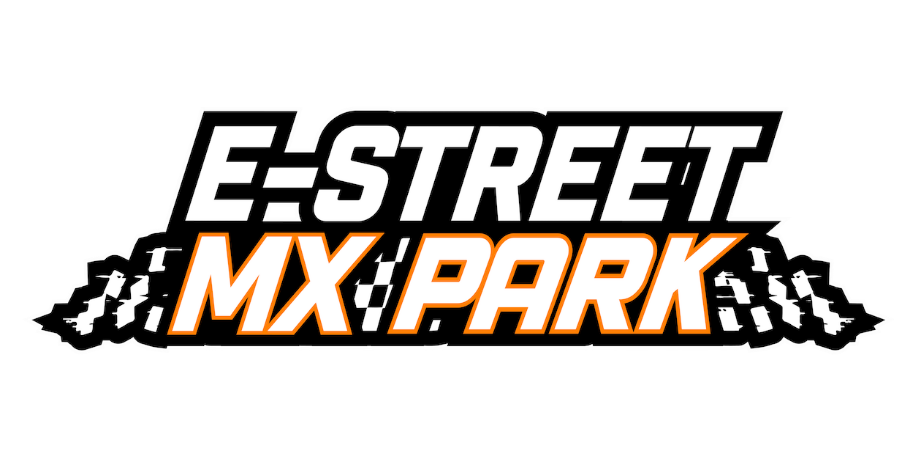 SxS Rule Book 2021E-Street Mx Contact info:Address: 831 North Beale Rd. Marysville, Ca 95901Phone:____________Email:____________Website: Estreetmxpark.comIntroduction"The rules and/or regulations set forth herein are designed to provide for the orderly conduct of racing events and to establish minimum acceptable requirements for such events.  These rules shall govern the condition of all E-Street MX(EMX) events, and, by participation in these events, all EMX members are deemed to have acknowledged, accepted, and complied with these rules.  No express or implied warranty of safety shall result from publications of, or compliance with these rules and/or regulations.  The rules are intended as a guide for the conduct of the sport and are in no way a guarantee against injury or death to participants, spectators, or others."EMX, its affiliates, members, or staff, assumes no responsibility, legal or otherwise, for failure or malfunction of any products of manufacturers listed in this rulebook. EMX is NOT liable for actions or decisions made by individuals, promoters, or organizations, etc. using EMX rules.Specifications and/or suggested standards contained in this rule book are intended for use as a guide with respect to safety and for no other purpose either expressed or implied.  The use of the specifications and/or suggested standards contained herein by any association, organization, manufacturer or individual is entirely voluntary and EMX will NOT accept any responsibility for consequences resulting from the application of said specifications and/or suggested standards.General RulesEffective Date EMX rules are effective upon the date of publication regardless of when a competitor receives actual notice.AmendmentEMX rules may be amended or changed by race directors at any time. The amendment/change is also effective upon the date of publication.Interpretation and Application If there is a disagreement regarding the meaning or application of EMX rules, the interpretation and application by the EMX officials at the event shall prevail. This decision is final and non-appealable.The director shall have the authority to penalize, disqualify and/or suspend any entrant or crewmember for the violation of these rules including special rulings. EMX may issue special rulings to account for conditions presented by the location of the race, the condition of the course or any other circumstance. EMX assumes no responsibility whatsoever for delays, postponements and/or cancellations of all or part of an event because of inclement weather, unsafe course conditions and/or any other reason. EMX reserves the right to refuse and/or deny any entry application.SafetyResponsibility Off road racing is a dangerous sport. Each participant assumes the risk of bodily injury, death, or property damage when he/she participates in an event. Although safety is a concern, EMX cannot be held responsible for the safety of participants.EMX considers safety a top priority and works with competitors, track owners, manufacturers, and outside experts to exchange useful information regarding safety designs, products, practices, and procedures and to publish and amend rules to reflect the latest safety practices as needed. EMX is not and does not claim to be an expert in safety standards, designs, practices, or procedures, nor is EMX a standards organization or a designer, manufacturer, or seller of safety-related products, facility, or vehicle designs.All officials and participants are obligated to inspect the racing facilities, safety personnel, equipment, and conditions at the track on a continuing basis throughout the event. Any inadequacy should be reported to senior EMX officials immediately.Participants are solely responsible for their own safety when performing duties as a driver, owner, or crew member and should carry out these duties in a way that ensures minimum amount of risk or injury to themselves and others.Neither EMX nor the track owner will be responsible for the adequacy of a participant’s race vehicle, equipment, or racing activity.
Injury Reports Any participant involved in an accident while on the racing premises must report to a EMX official before leaving the premises if able to do so, or as soon as the participant is physically able. PitsANYONE FOUND PLAY RIDING IN THE PITS WILL BE DISQUALIFIED WHITHOUT A REFUND. NO EXCEPTIONS. Testing in unauthorized areas No race vehicles are permitted to test or drive at high speed any time on any event grounds/facility when not on the race track in a controlled environment. At all times, the driver assumes responsibility for the actions of their pit crew members, support crews, and all others associated with their organization. All pitting must be done in the designated pit area. No driver is allowed to carry gasoline except inside his/her machine's gas tank.Any pit support vehicle running on or near the racecourse will result in the entrant being disqualified. Any pit vehicle running backwards on the racecourse will cause race vehicle to be disqualified. All pits must have the equivalent of a UL approved 5-lb. ABC fire extinguisher at all times. All young children and pets must be kept out of the pit area. Pets must be kept on a leash.All campfires must be kept out of immediate pit area. Campfires may not be permitted due to local federal and state regulations. All entrants are responsible for cleaning the pit areas they use during the event. Any trash left behind will result in a fine of a minimum of $200. A hot pit area will be established by EMX. Driver will enter and exit at the same place when entering and exiting the “hot pit". Any pit crew members disregarding these rules will subject their driver to disciplinary action up to and including disqualification.Track WalkAny authorized track walks must be done slowly with small vehicles (pit bike, UTV, golf cart) and no official race vehicles.  No team member or driver is permitted to go onto the race track at any time other than authorized track walk times or with explicit permission from the Competition Director.At no point shall any person enter the designated race course during a race. Authorized track walks will be determined by EMX officials only. Drivers/Co-DriversAny driver who fails to fully fill out and sign required entry forms, waivers and releases shall be disqualified and shall forfeit any prize money, points and contingencies won in that particular event. Entry forms, waivers and releases must be signed in person in front of EMX entry personnel. Identification may be required. No entrant may enter track until they have signed all releases and/or entry forms. No person shall sign the release or entry forms for anyone other than himself or herself. Proper identification may be required (i.e., picture ID). The entry applications of persons under the age of 18 must have a parent or legal guardian sign the release form. If a parent is sending their child with a legal guardian, they must use an EMX minor release form. Any entrant who competes on a vehicle that he/she is not registered to drive or permits such action, shall forfeit any and all prize money, points and contingencies won in that particular event. Such action may result in vehicle disqualification. Only entrants that are listed on official EMX entry form may drive/ ride in the vehicle for which they are registered. No entrant may drive/ ride any vehicle for which they are not registered.Rule Infractions/Penalties The following legend of infraction penalties is a guideline used by EMX in assessing penalties. These guidelines are not meant to infer that these are the only possible infractions or penalties that may be assessed against any entrant participating in an EMX sponsored event.  Race vehicle traveling on the racecourse in the reverse direction of the race, at any time: disciplinary action up to and including disqualification. Pit support vehicles traveling on the racecourse at any time: disciplinary action up to and including disqualification. Abusive (verbal or physical) conduct toward a race official: Disqualification, suspension, five hundred dollar ($100) fine or any combination of the three. DSQ's for a machine cc infraction will mean loss of all points from said class for race season. Outside assistance is permitted in designated pit area or in the general parking lot only: Any assistance given in any other location can have disciplinary action up to and including disqualification. All riders must start on the same vehicle that they finish on, a rider may not change vehicle at any point during a race: Violation of this rule is a DSQ penalty.Rough Driving, intentionally hitting another car deemed intentional by EMX officials will result in disqualification and/or suspension.INSPECTIONS It is the entrants, drivers, and owners responsibility to meet al EMX rules and regulations.EMX reserves the right to subject any vehicle to a technical inspection at the direction of the technical inspector. In the event of a mechanical inspection, the driver will be responsible for removing or repairing the requested items to be inspected as directed. Failure to comply will result in disqualification of entrant and vehicle and may result in suspension from future EMX sponsored events.All vehicles, parts, components, and equipment are subject to inspection by EMX officials at any time and in any manner. Decisions made in regards to the time or manner of inspection are final, non-appealable, and non-reviewable.Inspection Area Only those persons permitted by EMX officials are allowed in the inspection area. Staging area will be restricted to the driver and 1 crew member at all times. Once vehicles have cleared pre tech no modifications / adjustments are allowed for any reason while in staging or on the way to staging after leaving the tech area.In passing a vehicle through technical inspection, EMX does not warrant that vehicle’s adherence to all rules. The participant is responsible for ensuring his/her vehicle is in compliance with all EMX rules at every event. Pre-Race Inspection All vehicles must pass a technical inspection before entering the race track. If a vehicle does not pass this inspection it will not be allowed to compete unless, in the opinion of the EMX official, the deficiency: will not adversely affect the race, cannot be corrected in time for qualifying for the race or it is insubstantial and does not warrant disqualification from the race. If technical inspection is passed but a deficiency is noted on the inspection sheet, it must be corrected by the date and time specified or a penalty may be imposed. All helmets and driver gear to be used during the weekend must be presented for pre-race inspection with vehicle. All gear must be clean. RACE PROCEDURES All decisions made by EMX officials involving race procedures are final and may not be appealed – subject only to review if one or more officials determine that a review is required. If a review determines that action is required, officials reserve the right to revise race results, impose penalties, and/or award or subtract points. Driver/Crew Responsibilities – The driver is ultimately responsible for the behavior and actions of all members of his/her team to include crew members, team owners, and spotters. Penalties can be imposed on drivers for actions taken by members of his/her team. Drivers must check in and attend all driver meetings.If a Driver is determined to be late for a Drivers meeting, he/she will be penalized by losing 2 positions for the start of that day’s event after the inversion is drawn. If a Driver fails to show up at any mandatory Drivers meeting, he/she will not be permitted to qualify and may be permitted to start at the back of the pack for that next scheduled race. Any post qualifying technical inspection violations will start behind any drivers meeting violation penalties.Drivers must be on time to compete in events as scheduled. Any driver or vehicle that is not ready to compete at the designated race time may be sent to the back of the field or be disqualified from the race completely at the discretion of EMX officials. 	EMX encourages drivers to show up 15 minutes before their race.An eligible driver may drive any qualified vehicle in any event.A rookie driver must have practiced in the vehicle before driving it in competition. Add info for race format hereRace Start Starting grid position will be established by EMX officials prior to each event.  All vehicles must be ready to race when entering the starting grid. Late vehicles may start after the green flag, only with permission from a EMX official. Passing the pace truck without permission will also result in a penalty. Scoring and timing of the race does not begin until the official starter waves the green flag. Any vehicle that does not maintain its designated position to that point may be repositioned and/or penalized by EMX officials at their discretion. Race Halt EMX officials may stop a race at any time the track is deemed unsuitable for racing. Under adverse conditions, a race may be called official after 50% of the laps have been completed, or if any race is halted due to exceeding the allowed time limit for that race.When a race is halted prior to the completion of one lap, there shall be a complete restart in the original starting position. When a race is halted after the completion of one lap, vehicles will line up in the order in which they were running at the completion of the last full lap before the halt. If there is no restart, drivers will be scored and paid on the positions they would have held in a restart. Race Start/Finish Line The official race start line will be indicated at each event during pre-race driver’s meetings. The start line may be different from the finish line.Race Course Procedure A vehicle may be pulled from competition at any time if a EMX officials feels it is a hazard to others. Vehicles must race under their own power and in forward gears only. If a vehicle gets off the designated race track, speed must be reduced significantly and the vehicle must merge back into the line safely without gaining time or position. Any competitor that has gone one or more laps down must use additional courtesy to the vehicles still on the lead lap. Any competitor attempting to pass the leader(s) to get back on the lead lap must make the passes with very limited or no contact at all. Any contact by the vehicle attempting to pass the leader(s) may be deemed as aggressive driving and result in applicable penalties as deemed necessary by EMX officials. Contact that results in the retirement of any of the vehicles being passed by the lapped competitor may result in severe penalty which may include disqualification and or other penalties at the sole discretion of EMX officials.Flag Specific RulesGreen Flag (Start/Restart) All race vehicles must remain in appropriate positions until the race is started as outlined below signifying the start or restart of the race. Each race track will have a designated start box marked by start line and designated end of start area line (the start box). ON any start or re-start the pole sitter will start the race on his/her discretion upon entry of the start box and before leaving the start box area. No competitors are permitted to start the race until the pole sitter starts or penalties may be applied. It is the responsibility of the pole sitter to maintain a consistent pace to the start area and will not be permitted to “brake check” or slow speed as set by the pace truck or about 25 MPH before entering the start box. Failure to comply may result in a penalty to the pole sitter, including losing positions. If the pole sitter does not start the race before leaving the start box area all competitors are free to start at will regardless of the pole sitter actions. In the event of a full course caution, on a start or restart before a single lap is completed the following will apply.In the event of a full caution before one lap is completed we will have a full restart. If a single vehicle caused the incident alone he/she will be placed at the back of the pack for the restart. The field will be re-gathered based on the starting position from that start attempt. If some vehicles are damaged and will not continue those positions will be vacated and left open in the field. If a full row is vacated the next row may move forward to remove the gap in the field. Only one attempt will be made at a restart. If the restart attempt fails and we have a second caution before that lap is completed, we will go to single file restart at that time.Any vehicle that enters the hot pit area in this process will go to the back of the pack for the restart. If multiple vehicles enter the hot pit or leave the track, they will be lined up at the back of the pack based on the previous start position in that order. In the event of a complete restart, all vehicles that took the first green flag will be awarded the appropriate finishing position based on the position in the field. Starting grid position settles any multiple vehicle issues in the same location on the track.Blue Flag with Diagonal Yellow Stripe (Passing Flag) Race vehicles given this flag must prepare to yield to overtaking traffic. Yellow Flag (Caution) Race vehicle must immediately slow to safe speeds or other speed indicated by EMX officials. During any process where EMX staff is on the race course to recover or assist another race vehicle the 150 feet before and 50 feet after are considered a safe zone. The max speed in this area is 5mph. Racers cannot gain on other racers in this same area. Any violation of this safety zone will mean automatic penalty and or disqualification of the racerStationary yellow flag indicates a full course caution situation. Slow down and line up into single file. Lap counting will cease during a full course caution.  Too Confusing? Doing competition cautions?Penalties will be imposed for vehicles not abiding the yellow flag. Violators will be notified by receipt of a black flag at the finish line. Continued participation in the race after the black flag for this offense may result in disqualification of the vehicle. This is not an appealable disqualification. Only EMX safety personnel will attend to race vehicles and drivers involved in caution incidents. EMX officials may request assistance from trained crew members as needed, but other than that, crewmembers may not enter the race track to assist their vehicles. Vehicles will be placed at the back of the pack when a caution is called and the driver is charged with the caution. Multiple vehicles may be charged with a caution. Red Flag (Stop Race) Race vehicle must stop in a safe matter immediately, regardless of your scored position on track. Failure to obey the red flag will result in disqualification. This is not an appealable disqualification. Repairs, refueling, or service of any nature is not allowed during a red flag. If a vehicle is in the hot pits being serviced, all work must stop immediately when the red flag is displayed and nothing can be continued until the flag is withdrawn and the race is restarted.Black Flag (Penalty)Race vehicle must leave designated racing area and will not be scored further in that race. This flag will be displayed at the finish line only.  The black flag may be displayed for, but not limited to, rough driving, an unsafe vehicle, failure to acknowledge other flags, failure to adhere to EMX rules or directives.Black Flag Penalties will vary from the severity of the event. Docked position, DSQ, or Suspension from future EMX races and events.  EMX officials may drop the finishing position of the vehicle, deduct championship points, or both. White Flag (One Lap to Go) Display of the white flag at the finish line means the leader has started his/her last lap. Checkered Flag (End of Race) Display of the checkered flag at the finish line means the race is completed. All vehicles must race thru the checkered flag and first turn, slow down in a safe manner and exit the track in designated area to return to pit.When the checkered flag is displayed to the leader, the balance of the field receives the checkered flag in the same lap.The following rules apply to ALL SxS classes, except where noted otherwiseAll vehicles must pass technical inspection prior to going to starting line. Failure to do so will result in loss of gate pick. Once a vehicle passes technical inspection, it is cleared to race. Failing technical inspection for displacement or the stock class definition will result in DSQ. The DSQ is for all races prior to that date for the current racing season. All factory suspension a-arm, trailing arm pivot points must remain in stock location, unless otherwise stated. Nitrous or any other pressurization/injection type system will not be allowed in any class.All vehicles must have a fire extinguisher and or automatic fire extinguishing systems with two nozzles one facing the driver and one facing the engine. Must be readily accessible to the driver. Must be mounted with a quick release type mechanism.Race numbers will be a minimum of eight (8) inches tall. Number shall be readable from both sides and rear facing of each car. Minimum four (4) inch number facing the front of the car above driver’s front window. Extra-large roof top panel numbers are beneficial. Side Door Numbers are NOT allowed. The vehicle MUST have side “fin” numbers. (Behind the roll cage just above the rear fenders on both sides.) Aftermarket well-built roll cages made for racing are recommended. No factory stock roll cages will be allowed. Factory cages will only be allowed if modified/reinforced and tied into rear bumper/frame at two points. Gusseting of the factory cage is highly encouraged. Metal roof panels are required. Lockable side protection doors must be mounted in a way as to not be able to pop open during racing. Factory doors with secondary locking mechanism are approved. Driver side window nets are mandatory. If Passenger is in the vehicle, passenger side window net also required.3” wide, (2” wide if using approved Head and Neck restraint), 5 (five) point restraint system for both driver and occupant are required. The 5 (five) point system must include an antisubmarine belt that is at least 2” wide. Certified head restraint system certified by SFI or FIA will be mandatory for all classes. Full personal safety gear must be worn to include: One piece, fire retardant suits must be worn that cover from neck to ankles. Helmets, gloves, goggles racing shoes or boots. Motorcycle type race gear will NOT be allowed as it is extremely flammable. IT IS THE RESPONSIBILITY OF THE RACER to have their vehicle go through tech and vehicles must complete Technical Inspection prior to staging. All SXS Racers and/or representative must attend the mandatory drivers meeting on Saturday at posted scheduled times at registration. Failure to attend will mean loss of staging position. All SXS must have front and rear fixed loop (minimum 2 inch) towing access points. Wrapping around front or rear bumper as well as suspension is not an applicable towing point. YOUTH CLASS RULES170cc 6-12 Years Old Stock 170cc 6-12 Years Old ModifiedTrophy Karts 6-12 Years Old       Minimum 6 years old first day of event.        Maximum 12 years old as of January 1 current season year. 570cc 8-15 Years OldYouth RS1 / 900cc 12-16 years Old with Restrictor       Minimum 12 years old first day of eventAll of the safety modifications will be the same for the youth racers as they are for the adults except for: 2-inch min seat belts will be allowed. Certified head restraint system certified by SFI or FIA is Mandatory. 170cc Stock Class RequirementsPolaris RZR 170 Vehicle or Polaris ACE 150 Aftermarket Cages or gusseted factory cage, Aftermarket Roll Cage Is Recommended Roof Panel REQUIREDPolaris RZR 170cc Engine (MAX) or ACE 150 Must Be Used. No motor or transmission modifications may be done and all motor/transmission mechanical components are to remain OEM and within OEM tolerances for the current model year and same model unit per vin#. Aftermarket or Re-flashed ECUs NOT ALLOWED Intake, Exhaust & Fuel Programmer NOT ALLOWED. No Race Fuel, only 91 octane pump gas may be used. No Octane Booster or additives are allowed. Driver Window NetMust have the EMX Timing Transponder, available on site. 170cc Modified Class Requirements Polaris RZR 170 Vehicle or SIMILAR Aftermarket Chassis & Suspension Are Allowed including Center Seat and Double Arms Aftermarket Roll Cage w/ Door Panels & A Roof Panel Is Required Engine up to 250cc, must match make & model of vehicle (No engine swaps) Engine & Performance Mods ARE ALLOWED Race Fuel Is Allowed Driver Window Net Required Must have the EMX Timing Transponder, available on site.Youth RS1/900 Restrictor ? RulesADULT SXS CLASSES 1000cc Non Turbo Sportsman 1000cc Non Turbo Pro Turbo Sportsman Turbo Pro Minimum 16 years old first day of event.The following rules are intended to provide fun, cost effective, competitive and entry level off road racing. 1000cc Non Turbo Sportsman/ ProMaximum Displacement- 1000cc6 Point Roll-Cage. (Factory cage OK as long as it meets 6 point minimum) Side Panels / Doors Required (Doors must be secured to prevent from popping open) All A-arm mounting points must remain in the stock location and position as delivered from the manufacturer, however they may be reinforced for strength.All vehicles must use OEM engine Window Nets Required Roof Panel Required One 2.5lb Fire Extinguisher Mounted on UTV w/ Quick ReleaseHelmet w/ DOT or Snell Decal. Eye Protection Must Be Shatter Resistant. One Piece Fire Suit, Gloves and Approved Head & Neck Restraints ARE Required Turbo Sportsman/ ProMaximum Displacement- 1000cc6 Point Roll-Cage. (Factory cage OK as long as it meets 6 point minimum) Side Panels / Doors Required (Doors must be secured to prevent from popping open) All A-arm mounting points must remain in the stock location and position as delivered from the manufacturer, however they may be reinforced for strength.All vehicles must use OEM engine Window Nets Required Roof Panel Required One 2.5lb Fire Extinguisher Mounted on UTV w/ Quick ReleaseHelmet w/ DOT or Snell Decal. Eye Protection Must Be Shatter Resistant. One Piece Fire Suit, Gloves and Approved Head & Neck Restraints ARE Required SxS Classes Payout, unless otherwise noted for special events.UTV 170 STOCK- Trophy UTV 170 SUPER STOCK - Trophy  UTV 170 MOD - Trophy  UTV 570 - Trophy  UTV Youth RS1/900 - Trophy  UTV 1000 SPORTSMAN - Trophy UTV 1000 PRO – Trophy / PurseUTV TURBO SPORTSMAN - Trophy  UTV TURBO PRO – Trophy / Purse Points system for championship?